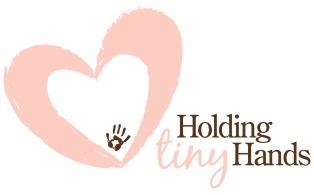 NICU All-Star Submission FormThank you for allowing Holding Tiny Hands to highlight your NICU All-Star!  By submitting a completed form, you release Holding Tiny Hands of all liability associated with the use of your story and/or pictures.  Your trust in our mission is important to us, so we will make a good-faith attempt to contact you when we use your story and/or pictures.* Please email form and your favorite “then & now” pictures to Susan Selby, susan@holdingtinyhands.org.Parent InformationChild InformationName of ParentFirst name of your NICU All-Star (we will never use your last name unless you would like us to)I would like and give permission to use both mine and my child’s last namesAddressFirst name of your NICU All-Star (we will never use your last name unless you would like us to)I would like and give permission to use both mine and my child’s last namesPhoneFirst name of your NICU All-Star (we will never use your last name unless you would like us to)I would like and give permission to use both mine and my child’s last namesEmailReason for NICU stay (check all that apply):  Preterm BirthOther health conditionComments:SignatureYour digital/typed signature on this line substitutes your hand-written signature.Reason for NICU stay (check all that apply):  Preterm BirthOther health conditionComments:Date
Gestation at birth*In what ways can Holding Tiny Hands use your story and/or pictures?General promotional purposes (e.g. brochures and other print materials, annual report, fundraisers, audio/visual materials)WebsiteSocial Media (e.g., Instagram, Twitter, Facebook)Birth weight *In what ways can Holding Tiny Hands use your story and/or pictures?General promotional purposes (e.g. brochures and other print materials, annual report, fundraisers, audio/visual materials)WebsiteSocial Media (e.g., Instagram, Twitter, Facebook)Birth lengthHow else would you like to be involved?Write a testimonial about Holding Tiny Hands or a hospital staff memberVolunteer:  Click here for volunteer opportunities!Length of NICU stay How else would you like to be involved?Write a testimonial about Holding Tiny Hands or a hospital staff memberVolunteer:  Click here for volunteer opportunities!Name and location of HospitalCommentsCommentsYour Story (optional)(It’s your story, so it can be as short or as long as you’d like.)